Referat fra rådsmøte nr. 1Dato: 06.02.14Tid: 09:00 – 14:00 Sted: Utdanningsdirektoratet, møterom 4 i 1. etgDagsorden:1.1.2014 Godkjenning av innkalling og dagsorden2.1.2014 Godkjenning av referat fra rådsmøte nr. 6/133.1.2014 Orienteringssaker4.1.2014 Høring5.1.2014 Vurdering 6.1.2014 Utviklingsredegjørelsen7.1.2014 Fylkesbesøk 20148.1.2014 Fagskoleutvalget9.1.2014 Eventuelt1.1.2014 Godkjenning av innkalling og dagsordenVedtak:	Godkjennes2.1.2014 Godkjenning av referat fra rådsmøte nr. 6/13Vedtak:	Godkjennes3.1.2014 Orienteringssaker- orientering fra Udir:Publisering av nettsiden www.lærlingløftet.noRådet diskuterte nettsiden, og var enige i at partene også har et ansvar for å spre budskapet til sine nettverk for å oppnå fellesmålsettingen om flere læreplasser. Flere kommenterte også at oversikten over lærebedriften var mangelfull. Siden lenker til fylkeskommunenes nettsider, og flere steder er opplæringskontorene listet opp isteden for lærebedriftene. Nye faner for fag- og yrkesopplæring og mer tilgjengelig statistikk er publisert på www.skoleporten.noGjennomgående dokumentasjon – Oversendelsesbrev og høringsoppsummering (vedlagt).SRYs saksdokumenter sendes til orientering til medlemmer i rådet.- deltakelser på møter og konferanserFellesmøte mellom SRY og ledere og nestledere i de faglige rådene 22.01.14. Leder gjennomgår første punkt på dagsorden: NIFUs rapport Videregående opplæring - tilstrekkelig grunnlag for arbeid og videre studier?» som ble presentert på møtet. Rådet diskuterer funnene fra rapporten. Rådet mener det er behov for undersøkelse der en spør elever om fall i motivasjon. Rapporten er tilgjengelig per link: http://www.nifu.no/publications/1083974/Rådssekretær gjennomgår de øvrige punktene på dagsorden om nytt i implementeringen av Meld. St. nr. 20. Utover våren vil de faglige rådene bli involvert i arbeidet. Siste punkt var gjennomføringen av et internasjonalt møte mellom SRY og de faglige råd.Elevorganisasjonen gjennomfører sin årlige konferanse 10.-14. mars. Konferansen er åpen, og rådsmedlemmene oppfordres til å delta.  - flytskjema Vedtak:Rådet tar sakene til orientering. 4.1.2014 Høring - Forslag til læreplan i byggdrifterfagetUtdanningsdirektoratet har sendt på høring forslag til læreplan i det nye faget byggdrifter. Byggdrifterfaget vil høre innunder utdanningsprogrammet for bygg- og anleggsteknikk. Byggdrifterelever må ta Vg1 bygg- og anleggsteknikk i skole og så gjennomføre tre års læretid i bedrift før de kan gå opp til fagprøve. Utdanningsdirektoratet fastsetter ny læreplan som skal bli tatt i bruk høsten 2014.Vedtak:Rådet besvarer ikke denne høringen.Forslag om endringer i privatskoleloven – Innføring av midlertidig dispensasjonsbestemmelseKunnskapsdepartementet har sendt forslag til endringer i lov om private skoler med rett til statstilskudd (privatskolelova) på høring. Her fremmes forslag om å innføre en midlertidig dispensasjonsbestemmelse i privatskoleloven om at det i særlige tilfeller kan gis godkjenning til private skoler som ikke oppfyller kravet til grunnlag i privatskoleloven.Som eksempler på skoler som vil kunne falle inn under dispensasjonsbestemmelsen, viser departementet til enkelte private realfagsgymnas og yrkesfagskoler. Ved vurderingen av eventuelle søknader om godkjenning av yrkesfagskoler, vil departementet legge stor vekt på om søknaden støttes av vedkommende bransjeorganisasjon.Rådets arbeidsutvalg foreslår at rådet diskuterer faglige konsekvenser av høringsforslaget. Politiske innspill tas dermed via organisasjonene.Rådet diskuterer hvorvidt rådet skal besvare høringen eller ikke, og flertallet er tilslutt enige i at rådet ikke vil uttale seg. Fellesforbundets representant stiller seg ikke bak vedtaket. Det informeres om at det trolig vil foreligge en søknad fra en privat skole innen utdanningsprogrammet i Oslo.Vedtak:Rådet avgir ikke høringsuttalelse. 5.1.2014 VurderingTrude Saltvedt fra vurderingsavdelingen i Udir er invitert til rådsmøtet for å innlede om vurdering, og særlig på Vg2-nivå. Hun gjennomgår forskrift til opplæringsloven § 3-1 om vurdering. Loven inneholder bestemmelser om rett til underveisvurdering, sluttvurdering og dokumentasjon av opplæringen. Det skal være kjent for elev/lærling hva som er mål for opplæring og hva som blir vektlagt i vurdering av kompetansen. Det er to formål med forskriften, nemlig at underveisvurdering skal fremme læring og sluttvurderingen skal uttrykke kompetansen. Skoleeier har ansvar for at elevene får opplæring som er i tråd med forskrift. Saltvedt orienterer videre om Udirs satsing Vurdering for læring. Satsingen inkluderer en egen pulje for videregående opplæring med både skolerepresentanter fra studiespesialisering og yrkesfag, i tillegg til en liten gruppe med lærebedrifter. Formål med satsingen er bedre vurderingspraksis, og å øke kompetanse hos lærere og instruktør på vurderingsfeltet. Rådet bemerker at tema er viktig, og at det bør være større fokus på vurdering i lærerutdanningen. Vurdering er et gjennomgående tema i nettverk for restaurant- og matfag i Sør-Trøndelag. Erfaringsutveksling av praksis er viktig som del av vurderingsarbeidet. Vurdering for læring bør også fokusere på bedriftene, og ikke bare skolene. Utfordringen i bedriftene knyttet til vurdering er særlig hyppig utskifting av instruktører. Slik er det vanskelig å få systematisert arbeidet med vurdering.For praktisk eksamen på Vg2-nivå, har fylkeskommunen ansvaret for gjennomføringen. Forskrift til opplæringsloven § 3-30 gir rammer og muligheter for gjennomføring av eksamen. Lovverket gir likevel fylkeskommunene et stort handlingsrom for å organisere seg ulikt, og de kan her benytte ulike metoder. Utdanningsdirektoratet veileder om regelverket. Regelverket legger føring på hvordan eksamen gjennomføres og hvordan oppgaven skal se ut. Utgangspunktet er de samlede kompetansemålene i læreplan for fag. Den praktiske eksamen skal være en bred prøving, og eleven skal kunne vise samlet kompetanse. Samtidig skal eksamen organiseres slik at eleven kan få vist kompetansen sin i faget. Dette innebærer at alle elever skal få mulighet til å vise det de kan. Slik må det være en sammenheng mellom opplæring og vurderingen.Rådet diskuterer gjennomføring av den praktiske eksamen med utgangspunkt i fagene innen utdanningsprogrammet. For elever som har valgt et lærefag i løpet av andre året, må den tverrfaglige prøven skal kunne avspeile elevens praksis. Kompetansemålene er ofte generelle, og vil muliggjøre dette. Likevel er enkelte kompetansemål særlig knyttet til spesifikke lærefag. Dette er for eksempel tilfelle for Vg2 kokk- og servitørfag. Dette gir utfordringer i gjennomføringen av eksamen. For eksempel kan elever som har bestemt seg for å bli kokk, bli prøvd i kompetansemål som særlig er relevant for servitørfaget. Saltvedt påpeker at siden regelverket legger opp til et stort lokalt handlingsrom, er ikke ulik praksis mellom fylkeskommunene nødvendigvis feil. Rådet må her vurdere hvilken praksis som gir uheldige resultater for elevene, og i hvor stort omfang dette praktiseres. Rådet fremhever bruk av trekkeksamen, og diskuterer mulighet for å ta utgangspunkt i eksempler på eksamensoppgaver og vurdere utfordringer knyttet til disse.Til slutt innleder John Magne Larsen kort om utfordringer knyttet til ulik lengde på avvikling av fagprøven innen institusjonskokkfaget. I Rogaland blir prøven avviklet over en dag, mens flere andre fylkeskommuner bruker to dager. I regelverket står det at prøven skal gjennomføres på inntil to dager, slik er begge deler lovlig praksis. Rådet diskuterte mulige kvalitetsforskjeller på prøver som kun gjennomføres på en dag i forhold til to, og hvorvidt det er forskjell i strykprosent. Saltvedt påpeker at oppgaven må tilpasses tidsperspektivet, og slik vil ikke nødvendigvis kvaliteten forringes av ulik varighet. Rådet vil ta inn diskusjonen om vurdering til sak om utviklingsredegjørelsen.Vedtak:Rådet tar saken til orientering6.1.2014 UtviklingsredegjørelsenRådssekretær informerer om videre prosess. Første utkast av rådets utviklingsredegjørelse ble levert før jul. Fram til 14. mars er det lagt opp til en redigeringsfase. De faglige rådene er lovt en tilbakemelding fra direktoratet. Rådet leverte en grundig og gjennomarbeidet beskrivelse som gir en god innføring i utfordringene i bransjen. Siden rådet ikke har fremmet konkrete endringsforslag, tilbakemelder Udir at utkast er mottatt. Informasjonen i redegjørelsen vil bli brukt i direktoratets arbeid, for eksempel i arbeidet med å implementere tiltak fra Meld. St. 20. Sekretariatet vil sammenstille informasjonen i utviklingsredegjørelsene fra samtlige råd, og se om rådene beskriver felles saker og utfordringer. Rådets kontaktperson fra læreplanavdelingen i Utdanningsdirektoratet, Ragnhild Falck, er til stede for å svare på eventuelle spørsmål fra rådet knyttet til oppfølging av punkter i utviklingsredegjørelsen. Hun orienterer kort om prosedyrer for endringer av læreplaner. I tillegg orienterer hun om at Utdanningsdirektoratet nå reviderer veilederen til læreplanene i Kunnskapsløftet. I redegjørelsen konkluderte rådet med at flere av utfordringene innen utdanningsprogrammet kan løses med å utnytte det lokale handlingsrommet. Veiledere fra Udir om lokalt læreplanarbeid vil slik kunne være nyttig for skolene og lærebedriftene i dette arbeidet. Det nylig vedtatte kryssløpet mellom Vg2 industriteknologi og Vg3 industriell matproduksjon kan løse utfordringene knyttet til kompetansebehovet til matindustrien. Videre diskuterte rådet kort behov for samarbeid mellom utdanningsprogrammene. Det kan være hensiktsmessig å opprette samarbeidsutvalg på tvers av rådene for å diskutere felles problemstillinger. Dette kan særlig være nyttig for industribransjen. Rådet gjennomgår utviklingsredegjørelsen, og er enige om å inkludere punkt om prosjekt til fordypning og utfordringer knyttet til vurdering. Rådet går igjennom hvert punkt i kapitel tre om endringsforslag. Rådet er enig i å inkludere et eget avsnitt om behov for forskning. Dette er punkt som rådet ikke trenger å jobbe videre med før oversendelse til Udir.   Rådet vil lage en strategi for å følge opp de resterende sakene vi har fremmet i utviklingsredegjørelsen. Disse er listet opp under avsnittet «Områder med behov for mer arbeid» i kapittel 3. Her er rådet enig om at det vil være hensiktsmessig å opprette arbeidsgrupper som får et særlig ansvar med å følge opp hvert sitt punkt og diskutere løsningsforslag. Rådet vil fortsette diskusjon om nedsetting av slike arbeidsgrupper og avklare representanter i løpet av de neste rådsmøtene denne våren.Vedtak:Nytt utkast til utviklingsredegjørelser sendes på høring i rådet, og leveres innen fristen 14. mars.7.1.2014 Fylkesbesøk 2014For fylkesbesøket for 2014 ønsker rådet å reise til Sør-Trøndelag. Rådet er enig om følgende elementer for fylkesbesøket:Samarbeid mellom skole og næringsliv og de faglige nettverkene i fylketbesøk til Strinda videregående skole HIST-miljøet og arbeidet med Y-veien fagskoletilbudet i fylket Rådet vil foreslå følgende dato for fylkesbesøket til fylkeskommunen: 16.-18.09. Rådssekretær sender en henvendelse til fylkeskommunen i Sør-Trøndelag om fylkesbesøk.Vedtak:Rådet ønsker i år å reise til Sør-Trøndelag, og vedtar tema som redegjort for ovenfor.8.1.2014 FagskoleutvalgetRegjeringen har satt ned et offentlig utvalg som skal se på fagskolen og skrive en NOU om dette. SRY har på utvalgsmøtet i desember innledet om deres vurderinger, og de har sendt et innspill til utvalget. SRY har overfor utvalget ytret ønske om at også de faglige rådene kommer med innspill. SRY påtok seg å koordinere innspillene med Utdanningsdirektoratet. Rådet diskuterer saken og mener at fagskoletilbudet i stor grad kan være praktiske utdanningstilbud, og ikke kun akademiske program. Rådet mener at fagskolen kan tilby praktisk påbygg til yrkesfag, der kandidater har mulighet til å fordype seg videre i faget sitt basert på en yrkesfaglig utdanning. Det er derimot avgjørende å sikre at fordypningen er på nivået over videregående opplæring, slik at fagbrevet ikke svekkes.Rådet mener også at det vil være en fordel om fagskoletilbud er modulbasert, der studentene kan kombinere opplæring med arbeid. Faglig råd oppfordrer også Fagskoleutvalget til å vurdere om mesterbrevordningen kan inkluderes i fagskoletilbudet. Arbeidslivets og den enkelte arbeidstakers behov for kompetanse bør være styrende for fagskoleutdanningens varighet, og ikke en fast regel på hvor langt et utdanningsløp bør være, jfr. tekniske fagskoletilbudene. Rådet bemerker også at det er mange potensielle fagområder innen vårt utdanningsprogram som kunne egnet seg til fagskoletilbud. Vedtak: Rådet vil sende SRY et innspill om fagskolene i henhold til punktene ovenfor. 9.1.2014 EventueltMøteplan for 2014Rådet er enig om følgende møteplan for rådsmøter høsten 2014:16. – 18. august - Fylkesbesøk23. oktober - Rådsmøte3. desember - RådsmøteHovedrammen for rådsmøtene settes fast fra klokken 9-14.Ung Restaurant Geir-Rune Larsen orienterer om tiltaket Ung restaurant i Sør-Trøndelag om rekruttering til utdanningsprogrammet. I et samarbeid mellom videregående skoler og næringslivet, er det gjennomført konkurranser for ungdomsskoleelevene. Innspill til fellesmøteSRY har bedt om innspill til et planlagt fellesmøte til høsten mellom SRY og tre representanter fra de faglige råd. Rådet er enig i å sende et innspill til SRY.Rådet foreslår at de faglige rådene og SRY diskuterer mulighet for å opprette samarbeidsutvalg på tvers av rådsstrukturen. Dette kan være hensiktsmessig der samme bransje rekrutterer fra flere utdanningsprogram, og kan bidra til bedre informasjonsflyt mellom rådene.Videre foreslår rådet praktiske løp i fagopplæringen, fleksibilitet og praksisbrevet som tema til et slikt møte. Fellesmøte bør også være et forum for å diskutere SRY prioriteringer i perioden framover. Karriereveiledning har for eksempel vært på dagsorden til SRY, hva er status i saken? Rådet foreslår til slutt godkjenning av utenlandsk arbeidskraft som relevant tema for et fellesmøte.Vår saksbehandler: Benedicte Helgesen BergsengVår saksbehandler: Benedicte Helgesen BergsengVår saksbehandler: Benedicte Helgesen BergsengVår dato:18.03.2014Vårreferanse:2014/481Vår dato:18.03.2014Vårreferanse:2014/481Deres dato:Deres referanse: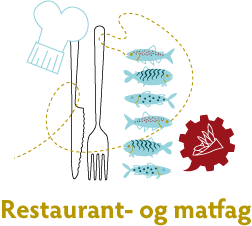 Tilstede:Fra arbeidsgiversiden:Fra arbeidstakersiden:Cecilie Hänninen (NHO Mat og Drikke) Bjørn Johansen (NNN)Espen Lynghaug (NHO Mat og Landbruk)Merete Helland (NNN)Eddy Kjær (NHO Reiseliv)Arild Løvaas (YS, Delta)John Magne Larsen (KS)Frank Schistad (Fellesforbundet)Skolesiden/utdanningsmyndigheter:Elevorganisasjonen:Margareth Skogstad (Utdanningsforbundet)Chris Dani Nenningsland (EO)Geir Rune Larsen (Utdanningsforbundet)Erna Hamrum (Skolenes Landsforbund)Utdanningsdirektoratet:Kristin Bergundhaugen (KS)Benedicte H. Bergseng (rådssekretær)Forfall:-